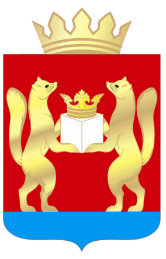 ТАСЕЕВСКИЙ РАЙОННЫЙ СОВЕТ ДЕПУТАТОВКРАСНОЯРСКИЙ КРАЙРЕШЕНИЕот «15» сентября 2021 г. № 11-4О внесении изменений в прогнозный план (программу) приватизации муниципального имущества Тасеевского района на 2021 годВ соответствии  с Гражданским кодексом Российской Федерации, Федеральным  законом от 06.10.2003 № 131-ФЗ «Об общих принципах организации местного самоуправления в Российской Федерации» в, Федеральным законом от 21.12.2001 № 178-ФЗ «О приватизации государственного и муниципального имущества», Уставом Тасеевского района Красноярского края, решением Тасеевского районного Совета депутатов от 19.05.2010 № 4-5 «Об утверждении Положения о порядке управления и распоряжения муниципальной собственностью Тасеевского района» Тасеевский районный Совет депутатов РЕШИЛ:1.Приложение к Решению Тасеевского районного Совета депутатов от 24.03.2021 № 7-1 «Об утверждении прогнозного плана (программы) приватизации муниципального имущества Тасеевского района на 2021 год»  читать в редакции  согласно приложению к настоящему решению.2.Контроль за исполнением решения возложить на комиссию по законности, правопорядку и собственности.3.Решение вступает в силу со дня подписания.Председатель Тасеевского                                        Глава Тасеевского районарайонного  Совета депутатов                          С.Е.Варанкин                                                    К.К. ДизендорфПриложение к решению Тасеевского районного Совета депутатов от 15.09.2021  №11-4Прогнозный план (программа) приватизациимуниципального имущества Тасеевского района на 2021 год.№п./п.Назначение,наименование имуществаАдресПрогнозный доход от продажи, (тыс. руб.)12341.Здание, назначение: нежилое; наименование: Административно-бытовое, количество этажей: 1, в том числе подземных 0; с кадастровым номером: 24:36:1712008:360, с  одновременным отчуждением земельного участка из категории земель: земли населенных пунктов, вид разрешенного использования: строительная промышленность, с кадастровым номером: 24:36:1712008:362 .Красноярский край,Тасеевский район,  с. Тасеево, ул. Лихачева, д. 14а, строен.1406, 672.Здание, назначение: нежилое; наименование: Административно-бытовое, количество этажей: 2, в том числе подземных 0; с кадастровым номером: 24:36:1712008:359, с  одновременным отчуждением земельного участка из категории земель: земли населенных пунктов, вид разрешенного использования: для производственных нужд, с кадастровым номером: 24:36:1712008:21 .Красноярский край,Тасеевский район,  с. Тасеево, ул. Лихачева, д. 14а, строен.2,567,5